OSNOVNA ŠKOLA IVANA BRNJIKA SLOVAKA, JELISAVAC               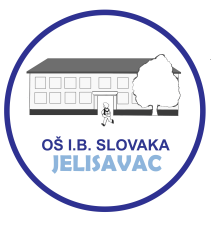                             JELOVNIK                 šk. god. 2023./2024.        četvrti tjedan        20. – 24. studenoga 2023.DANčetvrti tjedanPonedjeljakPILEĆI MEDALJONIKRUHKEČAP, MAJONEZA BANANACEDEVITA UtorakRIŽOTO S MESOM I POVRĆEMSALATA KRUŠKACEDEVITA SrijedaTJESTENINA SA SIROMSENSIA SNACK VANILIJA+ŽITARICECEDEVITAČetvrtakVARIVO OD MAHUNA S KOBASICOMKRUHMANDARINAPetak KNEDLE SA ŠLJIVAMAKISELO VRHNJEKINDER MAXI KING